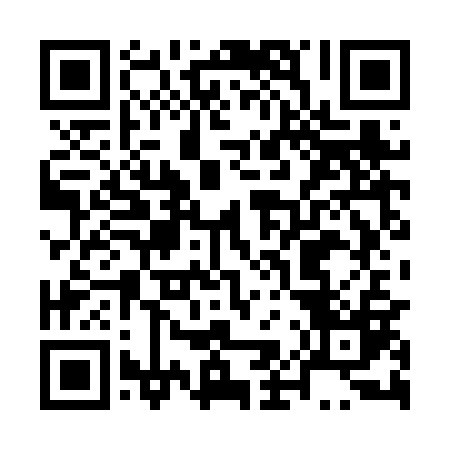 Ramadan times for Felicjanow Nowy, PolandMon 11 Mar 2024 - Wed 10 Apr 2024High Latitude Method: Angle Based RulePrayer Calculation Method: Muslim World LeagueAsar Calculation Method: HanafiPrayer times provided by https://www.salahtimes.comDateDayFajrSuhurSunriseDhuhrAsrIftarMaghribIsha11Mon4:114:116:0311:513:435:395:397:2512Tue4:084:086:0111:503:455:415:417:2613Wed4:064:065:5911:503:465:425:427:2814Thu4:044:045:5611:503:475:445:447:3015Fri4:014:015:5411:493:495:465:467:3216Sat3:593:595:5211:493:505:485:487:3417Sun3:563:565:4911:493:525:495:497:3618Mon3:533:535:4711:493:535:515:517:3819Tue3:513:515:4511:483:545:535:537:4020Wed3:483:485:4311:483:565:545:547:4221Thu3:463:465:4011:483:575:565:567:4422Fri3:433:435:3811:473:585:585:587:4623Sat3:403:405:3611:474:006:006:007:4824Sun3:383:385:3311:474:016:016:017:5025Mon3:353:355:3111:474:026:036:037:5226Tue3:323:325:2911:464:046:056:057:5427Wed3:293:295:2611:464:056:066:067:5628Thu3:273:275:2411:464:066:086:087:5829Fri3:243:245:2211:454:086:106:108:0030Sat3:213:215:2011:454:096:116:118:0331Sun4:184:186:1712:455:107:137:139:051Mon4:154:156:1512:445:117:157:159:072Tue4:134:136:1312:445:137:177:179:093Wed4:104:106:1012:445:147:187:189:114Thu4:074:076:0812:445:157:207:209:145Fri4:044:046:0612:435:167:227:229:166Sat4:014:016:0412:435:177:237:239:187Sun3:583:586:0112:435:197:257:259:218Mon3:553:555:5912:425:207:277:279:239Tue3:523:525:5712:425:217:287:289:2510Wed3:493:495:5512:425:227:307:309:28